Zápasnícky Klub Trhová Hradská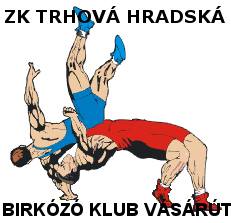 ROZPIS4.Ročník Medzinárodného turnaja mládeže v zápasení gréckorímskym štýlom o POHAR starostu obce Trhová HradskáUsporiadateľ: ZK Trhová Hradská - SLOVAKIADátum:7.9.2019 (sobota)                             Miesto:Športová hala Topoľníky,            Dunajská ulica 852Organizačný pracovník: Tomáš Soós, tel: 00 421 948 049 005,  E-mail:zktrhovahradska@hotmail.comRozhodcovský zbor: zabezpečí organizátorŠtartujúci:                                                            Prípravka B: 2011-2012             Hmotnostné kategorie: 25,28,30                                                                                                                   Prípravka A: 2008-2009-2010            Hmotnostné kategórie: 29, 31,33, 35, 39, 42,46,50 Mladší žiaci: 2006-2007           Hmotnostné kategórie:   40, 44,52,57,73,85Starší žiaci: 2004-2005-2006Hmotnostné kategórie: 44,48,52,57,62,68,75,85,85-100 Kadet: 2002-2003-2004Hmotnostné kategórie: 45,48,51,55,60,65,71,80,92,92-110.tole.+1kgSenior:Hmotnostné kategorie: 82, +2kgPRIHLÁŠKY DO 20.08.2019- telefonicky, mailom, na vyššie uvedené kontakty organizačnému pracovníkovi.Náklady spojené s ubytovaním a stravovaním zahraničních klubov hradí usporiadateľ do počtu 10 osôb/klub.Podmienky štartu: predložiť platný licenčnýpreukaz, zahraniční      pretekári pas.   Systém: UWW platný od 1.1. 2005 vrátane doplnkov na dve prehry. Pri počte do 5 zápasníkovNordic systém.Lekár: Zabezpečí organizátorPozvané družstvá: Česká Republika, Maďarsko, Austria, Horvatsko, Slovensko, Slovinsko,Srbsko,Ukraina, Polsko,Francúzko,MoldavskoProgram: Piatok 06.09.2019   	       18,00-19,00 hod. – registrácia a kontrola hmotnosti, Športová Hala,Topolniky, Dunajská ulica 852	        od 20.30 hod.- posedenie vedúcich družstiev	        Sobota 07. 09. 2019     	        8,00-9,00 hod- prezentácia pretekárov	        9,00-9.30 hod- lekárska prehliadka, kontrola hmotnosti	        9.30- 10,00 hod.- rozpis tabuliek, porada rozhodcov a 				vedúcich družstiev	        10,00 hod.- slavnostné otvorenie, vylučovacie stretnutia a 			  finálové boje, vyhlásenie výsledkovZmena programu je možná po dohode riaditeľa súťaže a hlavného rozhodcu. Usporiadateľ neručí za prípadné straty osobných vecí.                                                    Soos Tomás				ZK Trhová Hradská